ПРОЕКТ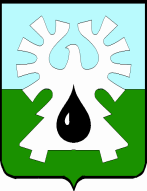 МУНИЦИПАЛЬНОЕ ОБРАЗОВАНИЕ ГОРОД УРАЙХАНТЫ-МАНСИЙСКИЙ АВТОНОМНЫЙ ОКРУГ-ЮГРАДУМА ГОРОДА УРАЙРЕШЕНИЕот________                                                                                             № _____О внесении изменений в Правила землепользования и застройки муниципального образования городской округ город Урай Рассмотрев представленный главой города Урай проект решения Думы города Урай «О внесении изменений в Правила землепользования и застройки муниципального образования городской округ город Урай», учитывая протокол публичных слушаний и заключение о результатах публичных слушаний, Дума города Урай решила:1. Внести в Правила землепользования и застройки муниципального образования городской округ город Урай, утвержденные решением Думы города Урай от 26.11.2009 №106 (в редакции решений Думы города Урай от 31.05.2010 №38, от 02.11.2010 №90, от 24.02.2011 №3, от 20.12.2011 №97, от 15.03.2012 №25, от 15.03.2012 №26, от 28.06.2012 №59, от 28.06.2012 №60, от 27.09.2012 №81, от 22.11.2012 №114, от 24.01.2013 №4, от 25.04.2013 №25, от 20.06.2013 №36, от 26.09.2013 №56, от 20.02.2014 №6, от 22.05.2014 №26, от 22.05.2014 №27, от 25.09.2014 №48, от 25.09.2014 №49, от 23.10.2014 №59, от 26.03.2015 №29, от 30.04.2015 №45, от 24.12.2015 №145, от 24.12.2015 №146, от 26.05.2016 №37, от 26.05.2016 №38, от 27.10.2016 №18, от 24.11.2016 №28) следующие изменения:         1) Часть 2 «Карта градостроительного зонирования» изложить в редакции согласно приложению 1.         2) Подпункты 3.1, 3.2 пункта 3 «Пространственные параметры. Эстетические параметры» части 3 «Градостроительные регламенты»   изложить в следующей редакции:            «3.1. ЖИЛЫЕ ЗОНЫ3.1.1. Ж1  ЗОНА ЗАСТРОЙКИ МНОГОЭТАЖНЫМИ ЖИЛЫМИ ДОМАМИ3.1.2. Ж2   ЗОНА ЗАСТРОЙКИ СРЕДНЕЭТАЖНЫМИ ЖИЛЫМИ ДОМАМИ3.1.3. Ж3  ЗОНА ЗАСТРОЙКИ ИНДИВИДУАЛЬНЫМИ ЖИЛЫМИ ДОМАМИ3.1.4. Ж4  ЗОНА ЗАСТРОЙКИ ЖИЛЫМИ ДОМАМИ СМЕШАННОЙ ЭТАЖНОСТИ3.2.  ОД  ОБЩЕСТВЕННО-ДЕЛОВАЯ ЗОНА                                                                                                                                                        ».2. Настоящее решение вступает в силу после официального опубликования в газете «Знамя» и подлежит размещению на сайте органов местного самоуправления города Урай в информационно-телекоммуникационной сети «Интернет».Председатель Думы города Урай                        Глава города Урай__________________ Г.П.Александрова            ________________ А.В.Иванов                                                                                «____» _______________ 20 __№ строкинаименование параметраед.изм.Показатель (предельный параметр)Показатель (предельный параметр)Показатель (предельный параметр)№ строкинаименование параметраед.изм.минимальныймаксимальныйтекстовое значениеПространственные параметрыПространственные параметрыПространственные параметрыПространственные параметрыПространственные параметрыПространственные параметры1.Этажность 1.1.жилого домаэтаж91.2.пристроенных к жилым домам нежилых зданий\ помещенийэтаж22.Высота2.1.здания м402.2.этажам2,532.3.гаража с плоской крышейм3,52.4.гаража со скатной крышейм4,53.Площадь земельного участка3.1.для обслуживания многоквартирного жилого домам2размер земельного участка рассчитывается путем умножения общей площади помещений жилого дома, за исключением площадей помещений общего пользования, на удельный показатель земельной доли.3.2.удельный показатель земельной доли для жилых домов разной этажности 1,5Эстетические параметрыЭстетические параметрыЭстетические параметрыЭстетические параметрыЭстетические параметрыЭстетические параметры1.Фасады зданий должны быть согласованы уполномоченным органом, в сфере градостроительства и землепользования и соответствовать общему облику сложившейся застройки.Фасады зданий должны быть согласованы уполномоченным органом, в сфере градостроительства и землепользования и соответствовать общему облику сложившейся застройки.Фасады зданий должны быть согласованы уполномоченным органом, в сфере градостроительства и землепользования и соответствовать общему облику сложившейся застройки.Фасады зданий должны быть согласованы уполномоченным органом, в сфере градостроительства и землепользования и соответствовать общему облику сложившейся застройки.Фасады зданий должны быть согласованы уполномоченным органом, в сфере градостроительства и землепользования и соответствовать общему облику сложившейся застройки.№ строкинаименование параметраед.изм.Показатель (предельный параметр)Показатель (предельный параметр)Показатель (предельный параметр)Показатель (предельный параметр)№ строкинаименование параметраед.изм.минимальныймаксимальныймаксимальныйтекстовое значениеПространственные параметрыПространственные параметрыПространственные параметрыПространственные параметрыПространственные параметрыПространственные параметрыПространственные параметры1.Этажность 1.1.жилого домаэтаж3881.2.пристроенных к жилым домам нежилых зданий\ помещенийэтаж222.Высота2.1.здания м37372.2.этажам2,53 3 2.3.гаража с плоской крышейм3,53,52.4.гаража со скатной крышейм4,54,53.Площадь земельного участка3.1.для обслуживания многоквартирного жилого домам2размер земельного участка рассчитывается путем умножения общей площади помещений жилого дома, за исключением площадей помещений общего пользования, на удельный показатель земельной доли.3.2.удельный показатель земельной доли для жилых домов разной этажности 1,5Эстетические параметрыЭстетические параметрыЭстетические параметрыЭстетические параметрыЭстетические параметрыЭстетические параметрыЭстетические параметры1.Фасады зданий должны быть согласованы уполномоченным органом, в сфере градостроительства и землепользования и соответствовать общему облику сложившейся застройки.Фасады зданий должны быть согласованы уполномоченным органом, в сфере градостроительства и землепользования и соответствовать общему облику сложившейся застройки.Фасады зданий должны быть согласованы уполномоченным органом, в сфере градостроительства и землепользования и соответствовать общему облику сложившейся застройки.Фасады зданий должны быть согласованы уполномоченным органом, в сфере градостроительства и землепользования и соответствовать общему облику сложившейся застройки.Фасады зданий должны быть согласованы уполномоченным органом, в сфере градостроительства и землепользования и соответствовать общему облику сложившейся застройки.Фасады зданий должны быть согласованы уполномоченным органом, в сфере градостроительства и землепользования и соответствовать общему облику сложившейся застройки.№ строкинаименование параметраед.изм.Показатель (предельный параметр)Показатель (предельный параметр)Показатель (предельный параметр)№ строкинаименование параметраед.изм.минимальныймаксимальныйтекстовое значениеПространственные параметрыПространственные параметрыПространственные параметрыПространственные параметрыПространственные параметрыПространственные параметры1.Этажность 1.1.жилого домаэтаж13 1.2.нежилого зданияэтаж13 1.3.пристроенных к жилым домам нежилых зданий\ помещенийэтаж12.Высота2.1.здания м12 2.2.этажам2,532.3.гаража с плоской крышейм3,5 2.4.гаража со скатной крышейм4,5 Эстетические параметрыЭстетические параметрыЭстетические параметрыЭстетические параметрыЭстетические параметрыЭстетические параметры1.Фасады зданий должны соответствовать общему облику сложившейся застройкиФасады зданий должны соответствовать общему облику сложившейся застройкиФасады зданий должны соответствовать общему облику сложившейся застройкиФасады зданий должны соответствовать общему облику сложившейся застройкиФасады зданий должны соответствовать общему облику сложившейся застройкиИные параметрыИные параметрыИные параметрыИные параметрыИные параметрыИные параметры1.Дороги1.1.категория41.2.тип дорожной одеждыпереходный№ строкинаименование параметраед.изм.Показатель (предельный параметр)Показатель (предельный параметр)Показатель (предельный параметр)№ строкинаименование параметраед.изм.минимальныймаксимальныйтекстовое значениеПространственные параметрыПространственные параметрыПространственные параметрыПространственные параметрыПространственные параметрыПространственные параметры1.Этажность 1.1.жилого домаэтаж391.2.пристроенных к жилым домам нежилых зданий\ помещенийэтаж22.Высота2.1.здания м402.2.этажам2,53 2.3.гаража с плоской крышейм3,52.4.гаража со скатной крышейм4,53.Площадь земельного участка3.1.для обслуживания многоквартирного жилого домам2размер земельного участка рассчитывается путем умножения общей площади помещений жилого дома, за исключением площадей помещений общего пользования, на удельный показатель земельной доли.3.2.удельный показатель земельной доли для жилых домов разной этажности 1,5Эстетические параметрыЭстетические параметрыЭстетические параметрыЭстетические параметрыЭстетические параметрыЭстетические параметры1.Фасады зданий должны быть согласованы уполномоченным органом, в сфере градостроительства и землепользования и соответствовать общему облику сложившейся застройки.Фасады зданий должны быть согласованы уполномоченным органом, в сфере градостроительства и землепользования и соответствовать общему облику сложившейся застройки.Фасады зданий должны быть согласованы уполномоченным органом, в сфере градостроительства и землепользования и соответствовать общему облику сложившейся застройки.Фасады зданий должны быть согласованы уполномоченным органом, в сфере градостроительства и землепользования и соответствовать общему облику сложившейся застройки.Фасады зданий должны быть согласованы уполномоченным органом, в сфере градостроительства и землепользования и соответствовать общему облику сложившейся застройки.№ строкинаименование параметраед.изм.Показатель (предельный параметр)Показатель (предельный параметр)Показатель (предельный параметр)№ строкинаименование параметраед.изм.минимальныймаксимальныйтекстовое значениеПространственные параметрыПространственные параметрыПространственные параметрыПространственные параметрыПространственные параметрыПространственные параметры1.Высота1.1.гаража с плоской крышейм3,51.2.гаража со скатной крышейм4,52.Иные пространственные параметры определяются проектомЭстетические параметрыЭстетические параметрыЭстетические параметрыЭстетические параметрыЭстетические параметрыЭстетические параметры1.определяются проектом.определяются проектом.определяются проектом.определяются проектом.определяются проектом.